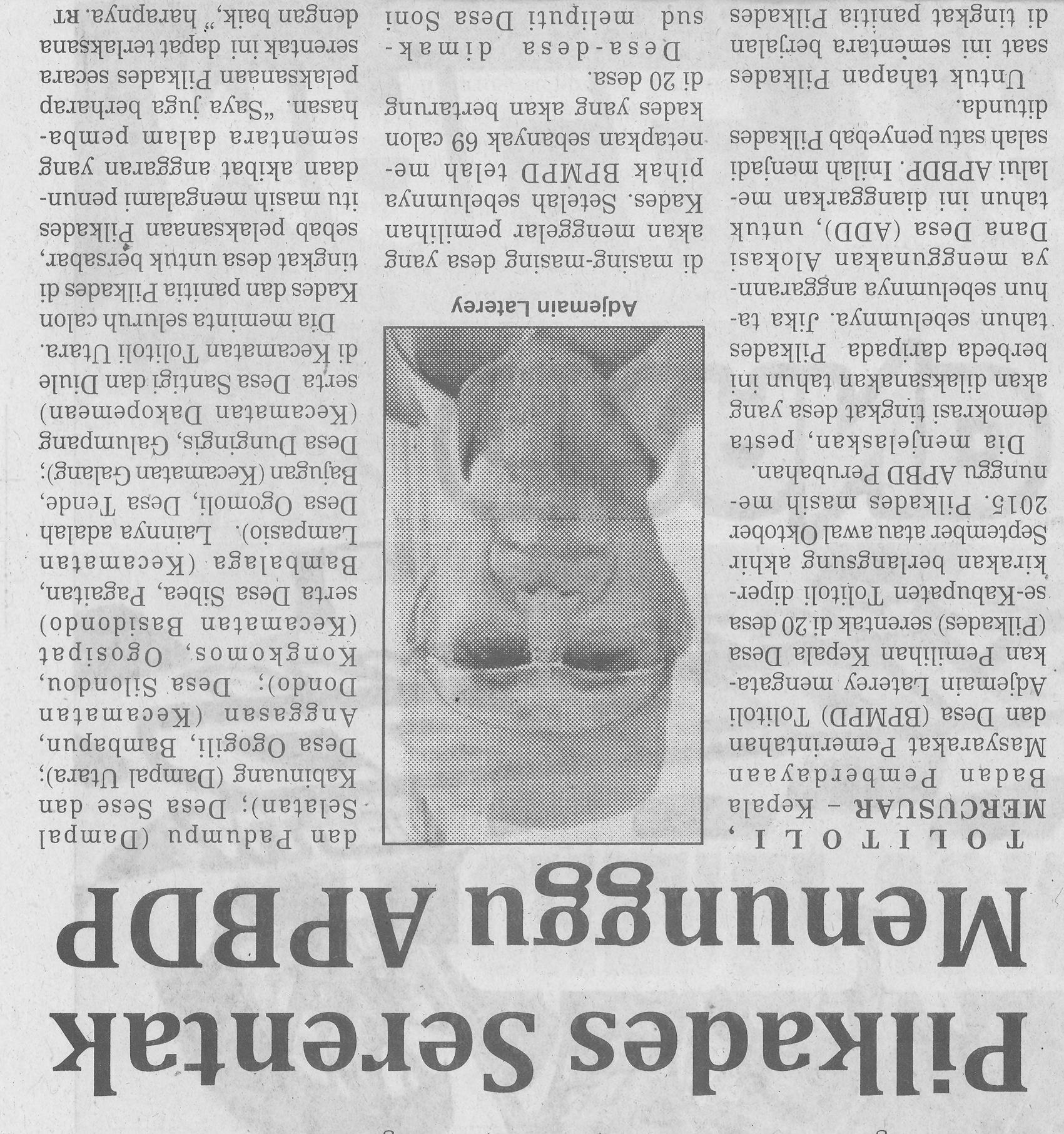 Harian    :MercusuarKasubaudSulteng IHari, tanggal:Rabu, 2 September 2015KasubaudSulteng IKeterangan:Pilkade Serentak Menunggu APBDP KasubaudSulteng IEntitas:TolitoliKasubaudSulteng I